                                                                                                                                  School Wellness Program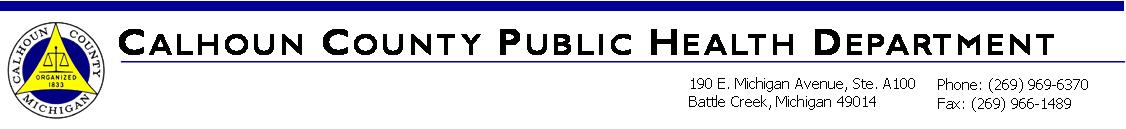 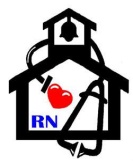 ASTHMA HEALTH CARE PLAN Effective Dates:____________________                Student’s Name:________________________________________________ Date of Birth:_______________________________TRIGGERS: (Check those which apply to this student) __Exercise			___Emotions (when upset)		____cigarette smoke, smog, strong odors (paint__Colds (viral illness)		___Irritants: Chalk dust			          markers, perfumes, sprays)__Cold air weather changes	___Molds				___Pollens (trees, grasses, weeds)__Other_______________	___Animal dander – Type:_______		___Dust and dust mitesInstructions for Staff: Have student stop whatever they are doing Send the student to the clinic when experiencing respiratory difficulty as described above If student has been given permission to self-medicate with their inhaler, allow student to use inhaler according to the following directions:__  (initial if applicable).  Signatures of the parent/guardian and the physician(see reverse side) indicate that both agree the above named student has been instructed on proper use of his/her inhaler and is capable of assuming responsibility for using  this medication at his/her discretion. Irresponsible or inappropriate use of the inhaler and/or failure to follow the Health Care Plan by the student will require a reassessment of the permission to self medicate. Field Trips:  Medications and peak flow meter MUST accompany student on all field trips.  A copy of this Health Care Plan and current phone numbers MUST be with staff member.  Teacher MUST be instructed on correct use of asthma medications. (Emergency contact information and Peak Flow Meter Guidelines on reverse side)ASTHMA HEALTH CARE PLANASTHMA INTERVENTIONS WITH OR WITHOUT  PEAK FLOW METER  As parent/guardian of _____________________ , I give permission for this plan to be available for use in my child’s school, and for the nurse consultant to contact the above named physician by phone, fax, or in writing when necessary to complete this plan. It is understood by parents and physicians that this plan may be carried out by school personnel other than the school nurse.  The school’s Registered Nurse is responsible for delegation of this plan to unlicensed school personnel when appropriate. School/Grade: ____________________Age when asthma diagnosed: __________List all routine daily medications (name of medication, dose, and times given):SYPMTOMS OF RESPIRATORY DIFFICULTY: any or all of the followingINTERVENTION: Always treat symptoms even if peak flow is not availableCoughing • Chest tightness • Shortness of breath •Turning blue •Wheezing •Rapid, labored breathing   Pulling in of skin around neck muscles, above collar bone, between ribs and under breast bone   Difficulty carrying on a conversation due to difficulty breathing  •Difficulty walking due to breathing problems Shallow, rapid breathing • Blueness (cyanosis) of fingernails and lips • Decreasing or loss of consciousness  Other Peak flow meter:  Yes ___ No ___                                                 Spacer: Yes ____ No ____ CALL 911 IF THE FOLLOWING OCCUR /PERSIST AFTER IMPLEMENTING INTERVENTIONS AS STATED ON THIS ASTHMA HEALTH PLANParents/Guardian:___________________________________________________________________________________ Address:___________________ ______________ Home Phone: ______________________Work Phone: ___________________Parents/Guardian:___________________________________________________________________________________ Address:___________________ ______________ Home Phone: ______________________Work Phone: ___________________Alternate contacts if parent cannot be reached: Name: Home Phone: : ___________________________Work Phone: : ___________________________Name: _________________________________Home Phone: ___________________________Work Phone: ___________________________Physician who should be called regarding asthma: Name: ____________________________________Phone: ____________________________________Fax: ________________________GREEN ZONE - Good control >>>>>>>>>>>>>>GREEN ZONE - Good control >>>>>>>>>>>>>> Treatment Plan: • No cough or wheeze 1)  Meds: Circle one: Albuterol / Other: • Tolerating activity easily __________________________________ Peak flow above ________ Indicates that student’s asthma is under good control. This is where he/she should be every day Peak flow above ________ Indicates that student’s asthma is under good control. This is where he/she should be every day 2) Use before exercise/physical activity: Yes ___ No ___ 3) Other: YELLOW ZONE - Worsening Asthma > > > > > > >  Treatment Plan: YELLOW ZONE - Worsening Asthma > > > > > > >  Treatment Plan: Worsening symptoms1) Reliever inhaler: Circle one: Albuterol / Other: ______________________________________ More short of breath with activityNeed reliever inhaler more often than usual OR2) Recheck peak flow 10 minutes after treatment.May return to class if symptoms or peak flow improve. Vigorous activity should be avoided.May repeat inhaler if no improvement in 20 min: Yes _____ No_____Peak flow between ____ and _____ Indicates a warning that student’s asthma may flare unless additional measures are taken.3) Call parent to inform of situation.          4) If student is not improving or getting worse, follow Red Zone plan. RED ZONE - Danger zone > > > > > > > > >>>                       Treatment Plan: RED ZONE - Danger zone > > > > > > > > >>>                       Treatment Plan: Getting little relief from inhalers OR1) Call parent to inform of urgent situation. Peak flow below ______ More breathless despite increased medications 2) If symptoms continue to be severe and/or parents aren’t available call 911 immediately Peak flows do not respond to reliever inhaler/nebulizer (include dosage) This is student’s danger zone. 3) Urgent Medications: ______________________   This plan will be reviewed annually and/or whenever the health status or medications change and it is the responsibility of the parent to notify the school nurse of these changes. This plan will be reviewed annually and/or whenever the health status or medications change and it is the responsibility of the parent to notify the school nurse of these changes. This plan will be reviewed annually and/or whenever the health status or medications change and it is the responsibility of the parent to notify the school nurse of these changes. Physician Signature:Date: Parent Signature: DateSchool Nurse Signature:  Date:Student Signature: Date: 